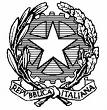 ISTITUTO COMPRENSIVO STATALE “I.C.S IL PONTORMO”Viale Beato Giovanni Parenti, 3– 59015 CARMIGNANOTel. 055/8712001 Codice Ministeriale POIC80600Q-Codice Fiscale 84032280483e-mail: poic80600q@istruzione.gov.itpoic80600q@pec.istruzione.itsito internet: www.ilpontormocarmignano.edu.itALLEGATO 1Domanda di partecipazioneAlla procedura di selezione per il reclutamento diEsperto PsicologoIl/La sottoscritto/a _________________________________nato/a _________________________il _____________residente a _______________________in via/piazza _______________________________________ n. ________ cap. __________ prov. __________Status professionale __________________________,C. F. ________________________________	   Part. .I.V.A ___________________________tel. ____________________ e-mail _____________________________________CHIEDEdi partecipare all'avviso di selezione per l'incarico di “Psicologo per attività di consulenza e supporto alle azioni didattico-educative”DICHIARA di impegnarsi a svolgere l'incarico senza riserva e secondo il calendario e l'organizzazione oraria approntati dal Dirigente Scolastico.A tal fine allega:curriculum vitae in formato europeo;autocertificazione dei titoli posseduti e delle esperienze lavorative redatta ai sensi degli art. 46 e47 del DPR 2000 n. 445;copia del documento di identità;dichiarazione di aver ricevuto le informazioni di cui all'art. 13 del D. Lgs. n. 193/2003 e di consenso al trattamento dei dati personali e autorizzazione alla pubblicazione del proprio curriculum in caso di affidamento dell'incarico;altra documentazione utile alla valutazione (specificare). …..........................................................................................................................................................Data ____________                                              Firma  ______________________